Ogólna charakterystyka obiektuZakres pracPodstawowy zakres inwestycji obejmuje pn. „Wykonanie chodnika na drodze powiatowej nr 1467D w miejscowości Zbytowa”: budowę chodnika o długości ok. 1 km;budowę kanalizacji deszczowej;budowę drenażu;remont zjazdów;przebudowę przepustu pod zjazdem na działkę nr 253;likwidacja istniejących przepustów pod zjazdami;karczowanie korzeni po wycince drzew wraz z utylizacją likwidację istniejących rowów przydrożnych;usunięcie kolizji z istniejącym uzbrojeniem terenu i zabezpieczenie sieci na czas trwania robót;wprowadzenie oznakowań poziomych i pionowych docelowej organizacji ruchu;roboty porządkowe. Parametry projektowanego układu drogowegoParametry techniczne określono na podstawie Rozporządzenia Ministra Transportu i Gospodarki Morskiej z dnia 2 marca 1999 r. w sprawie warunków technicznych, jakim powinny odpowiadać drogi publiczne i ich usytuowanie (tekst jednolity Dz. U. 2016, poz. 124).Przyjęto następujące parametry techniczne:Zaprojektowano następujące konstrukcje nawierzchni.Konstrukcja chodnikaKonstrukcja zjazdówPowiązania drogi w lokalnym układzie komunikacyjnymInwestycja zlokalizowana jest w zachodniej części Polski, w województwie dolnośląskim, w powiecie oleśnickim, w miejscowości Zbytowa. Opracowywana trasa chodnika przebiega przez główną oś komunikacyjną miejscowości. Na projektowanym odcinku odbywa się ruch samochodowy, rowerowy oraz pieszy.Przez miejscowość regularnie prowadzony jest ruch autobusów. Przekrój poprzeczny i podłużnyPochylenie poprzeczne chodnika zaprojektowano jako jednostronne o spadku 2% w kierunku drogi. Spadek poprzeczny na remontowanych zjazdach dostosowany jest do istniejącego terenu. Pochylenie podłużne chodnika odnosi się do góry krawężnika. Niweleta chodnika została zaprojektowana indywidualnie, prowadzona jest niezależnie od jezdni.Roboty ziemneWykopy:Wykopy należy wykonywać zgodnie z SST.Nasypy:Do wykonania nasypów należy używać gruntu niewysadzinowego o parametrach nie niższych niż:CBR≥35%k≥8 m/dDopuszcza się użycie gruntu pochodzącego z wykopów oraz recyklingu pod warunkiem spełnienia powyższych wymagań. Parametry zagęszczenia muszą spełniać wymagania SST.Wyposażenie techniczne ulicyKrawężnik drogowy i ściekPrzy krawędzi jezdni zaprojektowano krawężnik betonowy 15x30 cm na ławie z betonu C12/15 z oporem. Wzdłuż krawężnika należy wykonać ściek z dwóch rzędów kostki 8/11 na podsypce cementowo-piaskowej 1:3 i ławie z betonu C12/15 z oporem.ZjazdyNa zjazdach przecinających chodnik należy zamontować obniżony krawężnik, by różnica wysokości pomiędzy nim, a drogą wynosiła nie więcej niż 3,0 cm.OdwodnienieProjekt zakłada budowę nowej kanalizacji deszczowej na całej długości projektowanego chodnika. Planuje się likwidację istniejących rowów przydrożnych kolidujących z chodnikiem.  System wpustów deszczowych ma zadanie odwodnić część pasa drogowego oraz chodnika. Projektuje się skierowanie wód opadowych i roztopowych z pasa drogowego do ulicznych wpustów deszczowych za pomocą systemu pochyleń podłużnych i spadków poprzecznych, które następnie odprowadzane będą systemem kanalizacji deszczowej poprzez wylotu do rowów (dwóch rowów melioracyjnych oraz w przypadku Wyl1 do rowu przydrożnego). Studzienki wpustów deszczowych wyposażone będą w osadniki i kosze do wyłapywania zanieczyszczeń. Docelowym odbiornikiem wód opadowych są rowy: w części zachodniej – rów przydrożny, w części południowej rowy melioracyjne, mające swoje ujście do kanału Młynówka, a następnie do rzeki Widawy. Projekt zakłada również zakłada renowację odcinków tych rowów, w celu umożliwienia spływu wód. Renowacja ograniczać się będzie do wykoszenia, odmulenia dna i skarp, a także wyprofilowania  dna zgodnie z rysunkami szczegółowymi. Z uwagi na zagospodarowanie terenu, na którym znajdują się rowy przydrożne, pod chodnik, przewidziano likwidację rowów wraz z zarurowaniami znajdującymi się pod zjazdami. Przewiduje się również zabezpieczenie kolizji z istniejącym uzbrojeniem podziemnym zgodnie z warunkami i uzgodnieniami wydanymi przez gestorów sieci.Kolizje z sieciamiSieć elektroenergetyczna i oświetleniowa:Prace ziemne w miejscach zbliżeń do sieci należy wykonywać zgodnie z uzgodnieniem zarządcy sieci.Sieć wodociągowa:Prace ziemne w miejscach zbliżeń do sieci należy wykonywać zgodnie z uzgodnieniem zarządcy sieci.Sieć teletechnicznaPrace ziemne w miejscach zbliżeń do sieci należy wykonywać zgodnie z uzgodnieniem zarządcy sieci.Rozwiązania chroniące środowiskoW celu zminimalizowania negatywnych skutków zarówno podczas prowadzenia prac, jak i w okresie eksploatacji drogi projektuje się działania proekologiczne:właściwa organizacja robót oraz placu budowy z uwzględnieniem konieczności zabezpieczenia podłoża przed migracją ewentualnych zanieczyszczeń;prawidłowa eksploatacja i konserwacja sprzętu i środków transportu podczas realizacji inwestycji;zabrania się lokalizowania placów składowych i dróg tymczasowych, technologicznych w bezpośrednim sąsiedztwie koron drzew. Wokół narażonych na uszkodzenie drzew należy wydzielić strefy bezpieczeństwa;prace ziemne oraz inne wykonywane z wykorzystaniem sprzętu mechanicznego lub urządzeń technicznych w bezpośrednim sąsiedztwie bryły korzeniowej drzew i krzewów muszą być wykonywane w sposób jak najmniej szkodzący tym roślinom. W wypadku ewentualnego uszkodzenia bryły korzeniowej należy zastosować środki ochrony grzybobójczej i owadobójczej;prace budowlane z wykorzystaniem sprzętu o dużym natężeniu hałasu należy prowadzić tylko w porze dziennej;jeśli w sąsiedztwie prowadzonych prac zlokalizowane są tereny podlegające ochronie akustycznej należy osłaniać ekranami przenośnymi miejsce odspajania lub zagęszczania gruntu oraz stanowiska pracy sprężarek;	należy ograniczać czas pracy urządzeń o dużym natężeniu hałasu do niezbędnego minimum na jednym stanowisku;o czasowych uciążliwościach związanych z przebudowa drogi należy zawiadamiać z wyprzedzeniem osoby, które będą na nie narażone. Zestawienie powierzchniŁączna powierzchnia projektowanych nawierzchni wynosi około 3850 m2. W poniższej tabeli przedstawiono zestawienie projektowanych powierzchni.Po zakończeniu budowy teren powinien zostać uporządkowany i doprowadzony do stanu przed budową.Przedmiar robótTabela działów przedmiaruTOM IIIPrzedmiarTOM IIIPrzedmiarTOM IIIPrzedmiarTOM IIIPrzedmiarTOM IIIPrzedmiarInwestycja: Inwestycja: Inwestycja: WYKONANIE CHODNIKA NA DRODZE POWIATOWEJ NR 1467D W MIEJSCOWOŚCI ZBYTOWAWYKONANIE CHODNIKA NA DRODZE POWIATOWEJ NR 1467D W MIEJSCOWOŚCI ZBYTOWAWYKONANIE CHODNIKA NA DRODZE POWIATOWEJ NR 1467D W MIEJSCOWOŚCI ZBYTOWAWYKONANIE CHODNIKA NA DRODZE POWIATOWEJ NR 1467D W MIEJSCOWOŚCI ZBYTOWAWYKONANIE CHODNIKA NA DRODZE POWIATOWEJ NR 1467D W MIEJSCOWOŚCI ZBYTOWAKategoria obiektu budowlanegoIV, XXVIIV, XXVIIV, XXVIIV, XXVIInwestor  /Zamawiający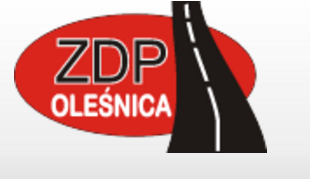     Zarząd Dróg powiatowych Oleśnicaul. wojska polskiego 5256 – 400 OleśnicaJednostka projektowa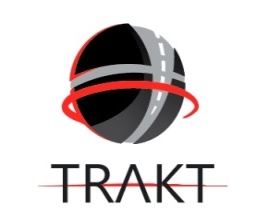 Biuro Inżynierskie  TRAKTGrzegorz LewowskiSędzisław 5058-410 MarciszówNIP 614-154-19-88regon 020799973tel/fax (075) 742-55-90Biuro Inżynierskie  TRAKTGrzegorz LewowskiSędzisław 5058-410 MarciszówNIP 614-154-19-88regon 020799973tel/fax (075) 742-55-90Biuro Inżynierskie  TRAKTGrzegorz LewowskiSędzisław 5058-410 MarciszówNIP 614-154-19-88regon 020799973tel/fax (075) 742-55-90Lokalizacja inwestycjiDz. nr: 249, ark. 2, obręb 0016 zbytowa, Jednostka ewidencyjna: 021402_5 Bierutów – obszar wiejskiDz. nr: 249, ark. 2, obręb 0016 zbytowa, Jednostka ewidencyjna: 021402_5 Bierutów – obszar wiejskiDz. nr: 249, ark. 2, obręb 0016 zbytowa, Jednostka ewidencyjna: 021402_5 Bierutów – obszar wiejskiDz. nr: 249, ark. 2, obręb 0016 zbytowa, Jednostka ewidencyjna: 021402_5 Bierutów – obszar wiejskiKody zamówieńwg CPV45100000-8     Przygotowanie terenu pod budowę45111200-0     Roboty w zakresie przygotowania terenu pod budowę  i roboty ziemne45112700-2     Roboty w zakresie kształtowania terenu45231000-5     Roboty budowlane w zakresie budowy rurociągów,  ciągów komunikacyjnych i linii energetycznych45232130-2    Roboty budowlane w zakresie rurociągów do odprowadzania wody burzowej45233120-6    Roboty w zakresie budowy dróg45233200-1    Roboty w zakresie różnych nawierzchni45100000-8     Przygotowanie terenu pod budowę45111200-0     Roboty w zakresie przygotowania terenu pod budowę  i roboty ziemne45112700-2     Roboty w zakresie kształtowania terenu45231000-5     Roboty budowlane w zakresie budowy rurociągów,  ciągów komunikacyjnych i linii energetycznych45232130-2    Roboty budowlane w zakresie rurociągów do odprowadzania wody burzowej45233120-6    Roboty w zakresie budowy dróg45233200-1    Roboty w zakresie różnych nawierzchni45100000-8     Przygotowanie terenu pod budowę45111200-0     Roboty w zakresie przygotowania terenu pod budowę  i roboty ziemne45112700-2     Roboty w zakresie kształtowania terenu45231000-5     Roboty budowlane w zakresie budowy rurociągów,  ciągów komunikacyjnych i linii energetycznych45232130-2    Roboty budowlane w zakresie rurociągów do odprowadzania wody burzowej45233120-6    Roboty w zakresie budowy dróg45233200-1    Roboty w zakresie różnych nawierzchni45100000-8     Przygotowanie terenu pod budowę45111200-0     Roboty w zakresie przygotowania terenu pod budowę  i roboty ziemne45112700-2     Roboty w zakresie kształtowania terenu45231000-5     Roboty budowlane w zakresie budowy rurociągów,  ciągów komunikacyjnych i linii energetycznych45232130-2    Roboty budowlane w zakresie rurociągów do odprowadzania wody burzowej45233120-6    Roboty w zakresie budowy dróg45233200-1    Roboty w zakresie różnych nawierzchniData opracowania31 stycznia 202331 stycznia 202331 stycznia 202331 stycznia 2023Opracowałbranża  drogowaprojektant – mgr inż. Grzegorz Lewowski – UPR.  263/DOŚ/13 branża  drogowaprojektant – mgr inż. Grzegorz Lewowski – UPR.  263/DOŚ/13 branża  drogowaprojektant – mgr inż. Grzegorz Lewowski – UPR.  263/DOŚ/13 branża  drogowaprojektant – mgr inż. Grzegorz Lewowski – UPR.  263/DOŚ/13 Parametr technicznyWielkośćKlasa drogi powiatowejLPrzekrój1x2Szerokość pasa ruchu (istniejąca)4,5 – 5,5 mProjektowana szerokość chodnika1,5 mWarstwaMateriałGrubośćNawierzchniaKostka betonowa płukana8 cmPodsypkaCementowo – piaskowa 1:43 – 5 cmPodbudowaKruszywo łamane 0/31,5stabilizowane mechanicznie15 cmStabilizacjaStabilizacja cementowo – piaskowa lub popiołowo – żużlowa Rm 1,5 – 2,5 MPa10 cmWarstwaMateriałGrubośćNawierzchniaKostka betonowa płukana  lub koska kamienna 8 cmPodsypkaCementowo – piaskowa 1:43 - 5 cmPodbudowaKruszywo łamane 0/31,5 stabilizowane mechanicznie 15 cmStabilizacjaStabilizacja cementowo – piaskowa lub popiołowo – żużlowa Rm 1,5 – 2,5 MPa10 cm(15 dla zjazdu publicznego)Lp.Rodzaj zabudowy[m2]1Chodnik12802Zjazdy7003Zieleń2510RAZEM:4490KOSZTORYS UPROSZCZONY - WYKONANIE CHODNIKA NA DRODZE POWIATOWEJ NR 1467D W MIEJSCOWOŚCI ZBYTOWAKOSZTORYS UPROSZCZONY - WYKONANIE CHODNIKA NA DRODZE POWIATOWEJ NR 1467D W MIEJSCOWOŚCI ZBYTOWAKOSZTORYS UPROSZCZONY - WYKONANIE CHODNIKA NA DRODZE POWIATOWEJ NR 1467D W MIEJSCOWOŚCI ZBYTOWAKOSZTORYS UPROSZCZONY - WYKONANIE CHODNIKA NA DRODZE POWIATOWEJ NR 1467D W MIEJSCOWOŚCI ZBYTOWAKOSZTORYS UPROSZCZONY - WYKONANIE CHODNIKA NA DRODZE POWIATOWEJ NR 1467D W MIEJSCOWOŚCI ZBYTOWAKOSZTORYS UPROSZCZONY - WYKONANIE CHODNIKA NA DRODZE POWIATOWEJ NR 1467D W MIEJSCOWOŚCI ZBYTOWAKOSZTORYS UPROSZCZONY - WYKONANIE CHODNIKA NA DRODZE POWIATOWEJ NR 1467D W MIEJSCOWOŚCI ZBYTOWAKOSZTORYS UPROSZCZONY - WYKONANIE CHODNIKA NA DRODZE POWIATOWEJ NR 1467D W MIEJSCOWOŚCI ZBYTOWAKOSZTORYS UPROSZCZONY - WYKONANIE CHODNIKA NA DRODZE POWIATOWEJ NR 1467D W MIEJSCOWOŚCI ZBYTOWAKOSZTORYS UPROSZCZONY - WYKONANIE CHODNIKA NA DRODZE POWIATOWEJ NR 1467D W MIEJSCOWOŚCI ZBYTOWAKOSZTORYS UPROSZCZONY - WYKONANIE CHODNIKA NA DRODZE POWIATOWEJ NR 1467D W MIEJSCOWOŚCI ZBYTOWAKOSZTORYS UPROSZCZONY - WYKONANIE CHODNIKA NA DRODZE POWIATOWEJ NR 1467D W MIEJSCOWOŚCI ZBYTOWAKOSZTORYS UPROSZCZONY - WYKONANIE CHODNIKA NA DRODZE POWIATOWEJ NR 1467D W MIEJSCOWOŚCI ZBYTOWAKOSZTORYS UPROSZCZONY - WYKONANIE CHODNIKA NA DRODZE POWIATOWEJ NR 1467D W MIEJSCOWOŚCI ZBYTOWAKOSZTORYS UPROSZCZONY - WYKONANIE CHODNIKA NA DRODZE POWIATOWEJ NR 1467D W MIEJSCOWOŚCI ZBYTOWAKOSZTORYS UPROSZCZONY - WYKONANIE CHODNIKA NA DRODZE POWIATOWEJ NR 1467D W MIEJSCOWOŚCI ZBYTOWAKOSZTORYS UPROSZCZONY - WYKONANIE CHODNIKA NA DRODZE POWIATOWEJ NR 1467D W MIEJSCOWOŚCI ZBYTOWAKOSZTORYS UPROSZCZONY - WYKONANIE CHODNIKA NA DRODZE POWIATOWEJ NR 1467D W MIEJSCOWOŚCI ZBYTOWAKOSZTORYS UPROSZCZONY - WYKONANIE CHODNIKA NA DRODZE POWIATOWEJ NR 1467D W MIEJSCOWOŚCI ZBYTOWAKOSZTORYS UPROSZCZONY - WYKONANIE CHODNIKA NA DRODZE POWIATOWEJ NR 1467D W MIEJSCOWOŚCI ZBYTOWAKOSZTORYS UPROSZCZONY - WYKONANIE CHODNIKA NA DRODZE POWIATOWEJ NR 1467D W MIEJSCOWOŚCI ZBYTOWAKOSZTORYS UPROSZCZONY - WYKONANIE CHODNIKA NA DRODZE POWIATOWEJ NR 1467D W MIEJSCOWOŚCI ZBYTOWALpWWiORBOpis robótJ.m.IlośćCena jedn.WartośćWartośćWartośćIWYMAGANIA OGÓLNEWYMAGANIA OGÓLNEWYMAGANIA OGÓLNEWYMAGANIA OGÓLNEWYMAGANIA OGÓLNEWYMAGANIA OGÓLNE1D - M - 00.00.00 Organizacja placu budowy i zaplecza, zasilanie zaplecza itp.kpl.1,002D - M - 00.00.00 Nadzory branżowekpl.1,003D-M-00.00.01Pomiary geodezyjne sytuacyjno wysokościowe, pomiary poprzeczne co 10m oraz na zjazdachkpl.1,004D - M - 00.00.00 obsługa geodezyjna -  wytyczenie granic, obsluga powykonawczakpl.1,00IIJEZDNIEJEZDNIEJEZDNIEJEZDNIEJEZDNIEJEZDNIEaROBOTY PRZYGOTOWAWCZE, ZIEMNE I ROZBIÓRKOWE   ROBOTY PRZYGOTOWAWCZE, ZIEMNE I ROZBIÓRKOWE   ROBOTY PRZYGOTOWAWCZE, ZIEMNE I ROZBIÓRKOWE   ROBOTY PRZYGOTOWAWCZE, ZIEMNE I ROZBIÓRKOWE   ROBOTY PRZYGOTOWAWCZE, ZIEMNE I ROZBIÓRKOWE   ROBOTY PRZYGOTOWAWCZE, ZIEMNE I ROZBIÓRKOWE   5D-01.01.01 Roboty pomiarowe przy liniowych robotach ziemnych - wytyczenie trasy chodnika                   km0,906D-06.04.01zasypanie istniejących rowówm32 170,007D-01.02.04Likwidacja istniejących przepustów pod zjazdami m170,008D-04.01.01 wykonanie koryta pod zjazdy (śr. 41cm) wraz z wywozem materiału z wykopum3185,009D-01.02.04demontaż i utylizacja istniejących wpustów ulicznychszt2,0010D-01.02.04demontaż i utylizacja lub zabetonowanie istniejących przykanalikówm30,0011D-01.02.02 Odhumusowanie terenu gr.20cm  wraz ze składowaniem i wywozem humusu na składowisko Wykonawcym3392,6012D-01.02.01zabezpieczenie istniejących drzewszt109,0013D-01.02.01karczowanie korzeni po wycince drzew wraz z utylizacjąszt10,0014D-01.02.04Rozbiórka nawierzchni zjazdów z kostki betonowe wraz z odwozem materiału – do 5 kmm2265,0015D-01.02.04Cięcie nawierzchni piłą na głębokość do 10 cm wraz z utylizacją materiału m842,0016D-01.02.04Roboty ziemne - wykonanie rowka pod ściek i krawężnik. 0,55x0,36mm842,00bROBOTY DROGOWE KONSTRUKCYJNE ROBOTY DROGOWE KONSTRUKCYJNE ROBOTY DROGOWE KONSTRUKCYJNE ROBOTY DROGOWE KONSTRUKCYJNE ROBOTY DROGOWE KONSTRUKCYJNE ROBOTY DROGOWE KONSTRUKCYJNE 17D-04.01.01 Profilowanie i zagęszczanie podłoża pod warstwy konstrukcyjne nawierzchni                             m21 424,0018D-04.05.01 Doprowadzenie podłoża do gruntu G1, stabilizacja Rm 2,5 MPa 10 cm - chodnik                            m21 424,0019D-04.05.01 Doprowadzenie podłoża do gruntu G1, stabilizacja Rm 2,5 MPa 15cm - zjazd publiczny                            m236,0020D-04.05.01 Doprowadzenie podłoża do gruntu G1, stabilizacja Rm 2,5 MPa 10 cm - zjazdy                            m2718,3021D-05.03.17 Ułożenie krawężnika betonowego 15x30 na ławie betonowej z oporem z betonu  C12/15m647,0022D-05.03.17 Ułożenie krawężnika obniżonego betonowego 15x22 na ławie betonowej z oporem z betonu C12/15m246,0023D.08.01.02. Ułożenie obrzeża betonowego 8x30x100 cm na ławie betonowej z betonu C12/15m1833,0024D-04.04.02 Wykonanie podbudowy z kruszywa łamanego 0/31,5 gr. 15 cm - chodnikm21 348,5025D-04.04.02 Wykonanie podbudowy z kruszywa łamanego 0/31,5 gr. 15 cm - zjazdym2723,4526D - 05.03.23Wykonanie nawierzchni z kostki betonowej płukanej gr. 8 cm na podsypce cementowo-piaskowej, gr. 3,0 - 5,0 cm  - zjazdym2653,0027D - 05.03.01 Wykonanie nawierzchni z kostki kamiennej 8/11  na podsypce cementowo - piaskowej 1:4 - obszar zjazdu do kościołam236,0028D - 05.03.01 Wykonanie nawierzchni z kostki kamiennej gr. 8 cm na podsypce cementowo-piaskowej, gr. 3,0 - 5,0 cm  - kieszenie przy wpustachm220,0029D - 05.03.01 Wykonanie nawierzchni z kostki betonowej  na podsypce cementowo - piaskowej 1:3 - ściek przykrawężnikowym2175,0030D - 05.03.23Wykonanie nawierzchni z kostki betonowej płukanej gr. 8 cm na podsypce cementowo-piaskowej, gr. 3,0 - 5,0 cm  - chodnikm21 273,0031zabezpieczenie sieci teletechnicznych rurą dwudzielną fi 110m22,0032regulacja studni teletechnicznych szt4,0033regulacja skrzynek zaworów wodociągowychszt2,0034Lokalne remonty cząstkowe obejmujące - cięcie piłą krawędzi, odkucie istniejącej nawierzchni wraz z utylizacją, uzupełnienie i zagęszczenie podbudowy, smarowanie krawędzi emulsją, wykonanie odtworzenia - 2 warstwy AC11W - 5 cm + AC11S - 4 cmm250,00cROBOTY DROGOWE - PRZEPUSTY I MELIORACJAROBOTY DROGOWE - PRZEPUSTY I MELIORACJAROBOTY DROGOWE - PRZEPUSTY I MELIORACJAROBOTY DROGOWE - PRZEPUSTY I MELIORACJAROBOTY DROGOWE - PRZEPUSTY I MELIORACJAROBOTY DROGOWE - PRZEPUSTY I MELIORACJA35D-06.01.01Umocnienie kostką kamienną 16/18 cm ułożoną na podsypce cementowo - piaskowej 1:3 gr. 10 cm - dno rowu oraz skarpym29,0036D - 05.03.01 wykonanie wylotów w ścianach przepustu wraz z remontem  ścianszt2,0037D-06.01.01profilowanie rowum60,00IIIKANALIZACJA DESZCZOWA  KANALIZACJA DESZCZOWA  KANALIZACJA DESZCZOWA  KANALIZACJA DESZCZOWA  KANALIZACJA DESZCZOWA  KANALIZACJA DESZCZOWA  38D - 03.02.01 Przykanalik z tworzywa sztucznego SN8 fi200 wraz z montażem rur, podsypką i obsypkąm98,0039D - 03.02.01 Wpust deszczowy uliczny typowy fi500 z rusztem 400x600 klasy D400 z zawiasem i ryglem z przejściem szczelnym, z osadnikiem gł. 0,7 m, wraz z montażem i podsypką tłuczniową gr. ok. 15 cm.szt23,0040D - 03.02.01 Kanał deszczowy PP DN/ID400 SN12 wraz z montażem rur, podsypką i obsypkąm222,0041D - 03.02.01 Kanał deszczowy PP DN/ID300 SN8 wraz z montażem rur, podsypką i obsypkąm325,5042D - 03.02.01 Kanał deszczowy PP DN/ID300 SN12 wraz z montażem rur, podsypką i obsypkąm292,5043D - 03.02.01 drenaż PP DN/ID100 wraz z montażem rur, podsypką i obsypkąm776,0044D - 03.02.01 Budowa studni kanalizacyjnych DN 1000 z dnem prefabrykowanym, łączone na uszczelki gumowe, zwieńczone włazami żeliwnymi D400 i C250, z wkładką tłumiącąszt30,0045D - 03.02.01 Budowa studni kanalizacyjnej na istniejącej rurze przepustowej - dno studni z klinkieru na zaprawie kanalizacyjnej. Pierścień min.  DN 1200  zwieńczone włazem żeliwnymi D400 , z wkładką tłumiącąszt1,0046D - 03.02.01 Trójnik redukcyjny DN400/DN200 wraz z montażemszt1,0047D - 03.02.01 Łuk PP DN200 wraz z montażemszt1,0048D - 03.02.01 włączenie drenażu do istniejącej studni przejściem szczelnymszt23,0049D - 03.02.01 włączenie kanalizacji KD300 do istniejącej studni przejściem szczelnymszt1,0050D - 03.02.01 wykonanie wylotu w ścianie czołowej przepustuszt1,0051D - 03.02.01 wlot do kanalizacji - piaskownik prefabrykowany betonowy wg KPEDszt1,0052D - 03.02.01 wykonanie ścianek czołowych murowanych z formaka kamiennegoszt10,00IVDOCELOWA ORGANIZACJA RUCHU  DOCELOWA ORGANIZACJA RUCHU  DOCELOWA ORGANIZACJA RUCHU  DOCELOWA ORGANIZACJA RUCHU  DOCELOWA ORGANIZACJA RUCHU  DOCELOWA ORGANIZACJA RUCHU  53D - 07.01.01 Oznakowanie poziome grubowarstwowe - wg zestawienia oznakowania w projekcie docelowej organizacji ruchu                                                                                                                                    P-10 - 10 m2                             m210,0054D - 07.02.01 Tarcze znaków pionowych średnich- tarcze nowe II generacji odblaskowości                                                                                                                                      znaki typu A - 0 szt.                             znaki typu B – 0 szt.                          znaki typu C – 0 szt.                          znaki typu D - 2 szt.                           znaki typu E – 0 szt.                                                                                                                                szt2,0055D - 07.02.01 Słupki pod znaki drogowe. Słupki nowe, ocynkowane, średnica fi70.szt2,00VTYMCZASOWA ORGANIZACJA RUCHU  TYMCZASOWA ORGANIZACJA RUCHU  TYMCZASOWA ORGANIZACJA RUCHU  TYMCZASOWA ORGANIZACJA RUCHU  TYMCZASOWA ORGANIZACJA RUCHU  TYMCZASOWA ORGANIZACJA RUCHU  56D - 07.02.01 Wyniesienie i utrzymanie tymczasowej organizacji ruchu kpl.1,00VIZIELEŃZIELEŃZIELEŃZIELEŃZIELEŃZIELEŃ57D-09.01.01 Obsianie terenów zielonychm22510,00RAZEM NETTORAZEM NETTORAZEM NETTORAZEM NETTORAZEM NETTORAZEM NETTORAZEM NETTORAZEM NETTOPODATEK VAT 23%PODATEK VAT 23%PODATEK VAT 23%PODATEK VAT 23%PODATEK VAT 23%PODATEK VAT 23%PODATEK VAT 23%PODATEK VAT 23%RAZEM BRUTTORAZEM BRUTTORAZEM BRUTTORAZEM BRUTTORAZEM BRUTTORAZEM BRUTTORAZEM BRUTTORAZEM BRUTTOELEMNTELEMENTWartość nettoVATWartość bruttoIWYMAGANIA OGÓLNEIIJEZDNIEIIIKANALIZACJA DESZCZOWAIVDOCELOWA ORGANIZACJA RUCHUVTYMCZASOWA ORGANIZACJA RUCHUVIZIELEŃRAZEMRAZEM